DEN SOCIÁLNÍCH SLUŽEB V MOHELNĚ 26.10.2021, Galerie Stodola MohelnoDne 26.10.2021 jsme dle plánu uspořádali Den sociálních služeb v městysi Mohelno, za spolupráce se starostou Jiřím Šandou, který zajistil prostory a další technické záležitosti. Dne sociálních služeb se zúčastnili téměř všichni poskytovatelé sociálních služeb – Oblastní charita Třebíč byla zastoupena Domácí zdravotní péčí, Charitní pečovatelskou službou, Osobní asistencí, Domácím hospicem sv. Zdislavy, dále sociální rehabilitací TAXIS a ALPASO VYSOČINA. Svoje služby prezentovala také organizace Diana Třebíč, která poskytuje terénní zdravotní a sociální služby. Dne sociálních služeb se účastnili také zástupci Sociálního odboru Kraje Vysočina, kteří poskytovali návštěvníkům poradenství pro neformální pečující, pěstounské rodiny a obecné sociální poradenství. Zúčastnily se také koordinátorky pomoci z projektu Tvorba zdravotně sociálního pomezí v Kraji Vysočina, se kterými úzce spolupracujeme v rámci projektu „SOCIÁLNÍ PLÁNOVÁNÍ NA ÚZEMÍ MAS OSLAVKA“. Své poradenské služby poskytli návštěvníkům také pracovníci Občanské poradny Třebíč, kteří poskytovali také informace v rámci dluhového poradenství a dnes aktuálního „Milostivého léta“, v rámci projektu se nám podařilo zřídit kontaktní místo v Náměšti nad Oslavou. Své místo pro poskytnutí informací zde měla také zdravotně sociální pracovnice Nemocnice Třebíč, příspěvková organizace, která je spádovou nemocnicí pro obce v zájmovém území. Návštěvníci si mohli vyzkoušet kompenzační pomůcky, které prezentovala společnost DMA. Bylo také zajištěno drobné občerstvení, ochutnávka regionálních produktů – Vysočina Regionální produkt a také nám bylo zdarma poskytnuto občerstvení od Catering Princ.I přes zhoršující epidemiologickou situaci byla hojná účast, především z řad seniorů. Někteří návštěvníci měli na vystavující připraven seznam otázek a akci si velmi pochvalovali. Byli by rádi, kdyby byla v budoucnu pořádaná např. beseda, kde by se jim dostalo nových informací. Návštěvníci také kvitovali Katalog sociálních služeb, se seznamem sociálních služeb poskytovaných v okolí, který na akci obdrželi a také materiály od vystavovatelů.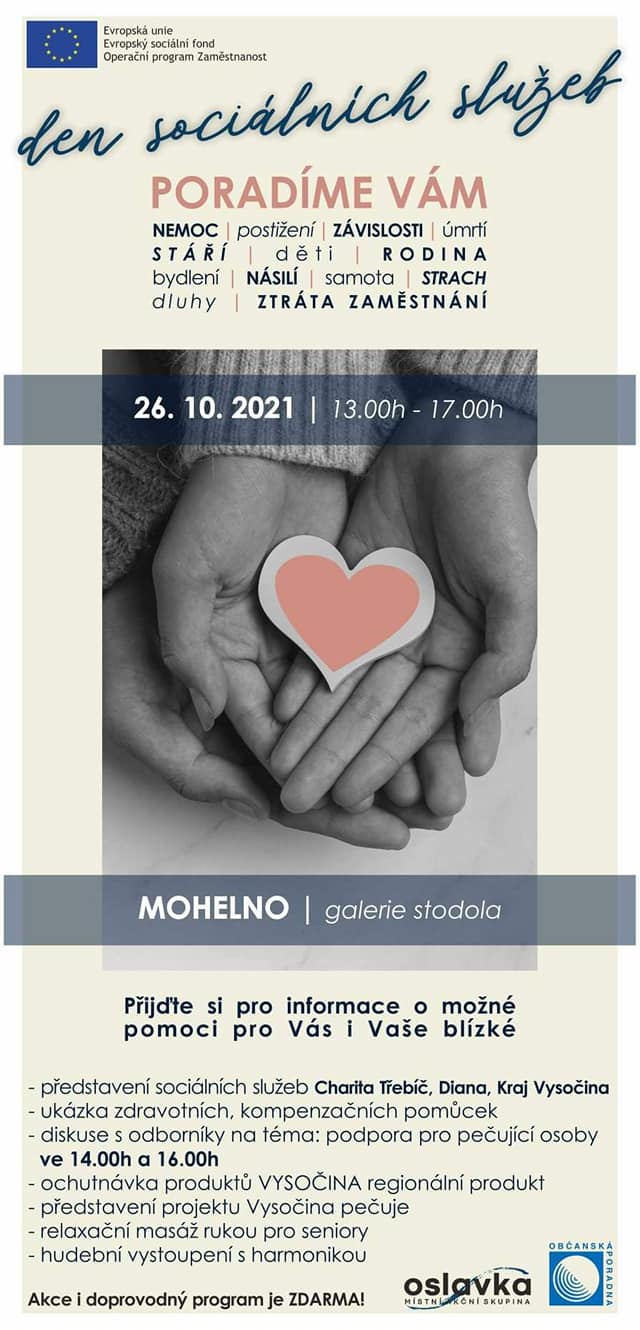 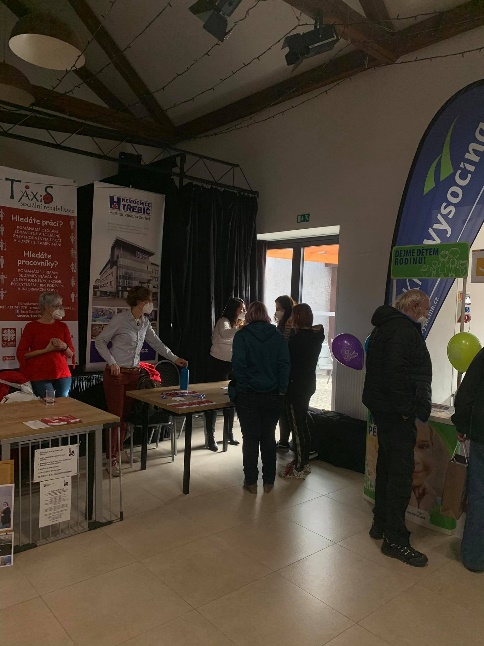 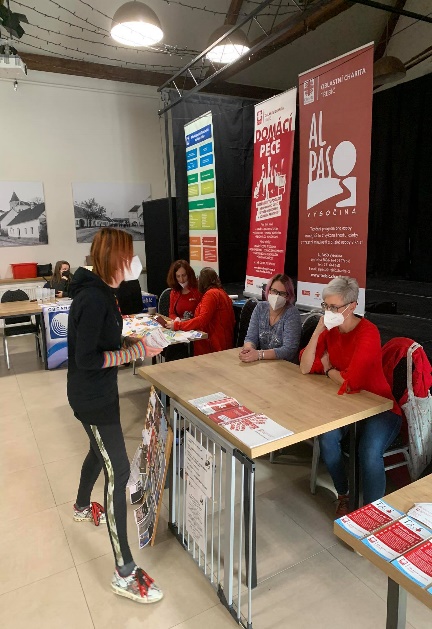 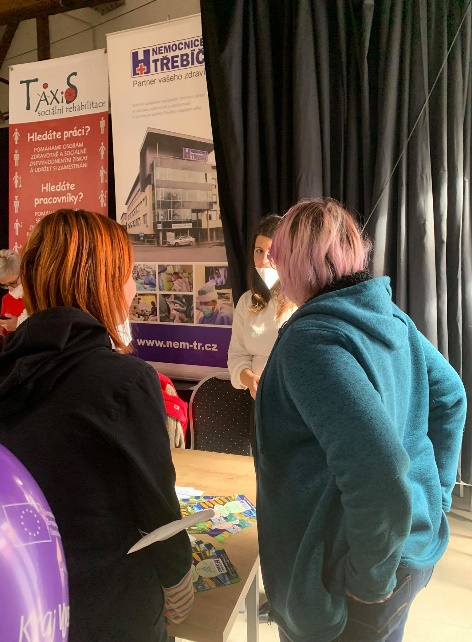 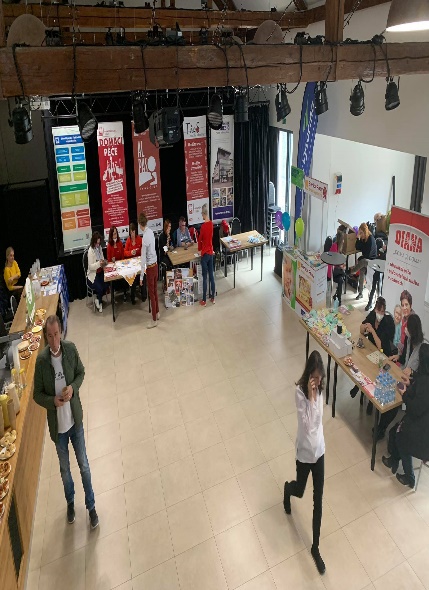 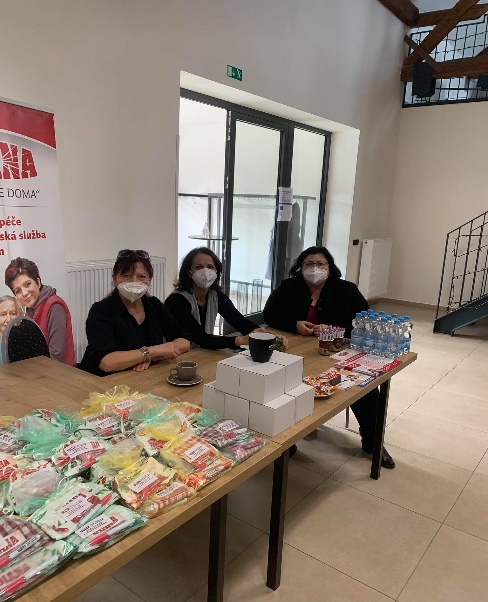 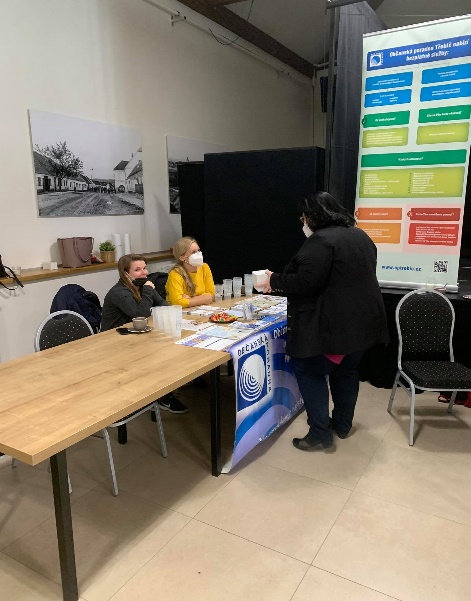 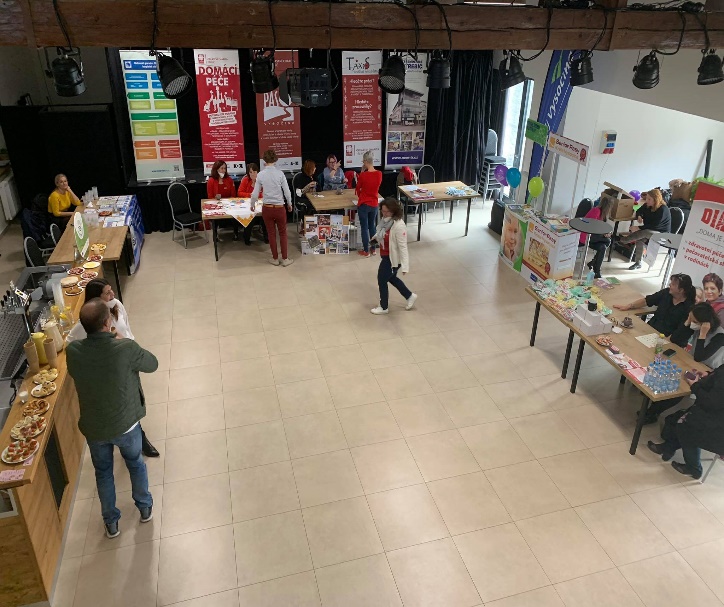 